AffärstidslinjeDu kan ersätta platshållartext med egen text genom att helt enkelt markera den och börja skriva.För bästa resultat, ta inte med mellanslag till höger eller vänster om tecknen i din markering.Behöver du lägga till mer text? Det är enkelt att få ditt innehåll att se suveränt ut.På fliken Hem tar du en titt på gruppen Stilar för snabb åtkomst till den textformatering du ser i detta dokument.[Lägg till din text här.][Lägg till din text här.][Lägg till din text här.]Behöver du lägga till en ytterligare sida på din tidslinje?Inget problem! Utför bara de snabba och enkla steg som du ser här till höger…Klicka här och välj sedan Välj Tabell på fliken med tabellverktygslayout…På fliken Hem väljer du Kopiera……Klicka längst ned på sidan (under tabellen) och tryck sedan på Enter för att lägga till ett stycke……på fliken Hem väljer du Klistra in.Det är allt som behövs![Lägg till din text här.][Lägg till din text här.]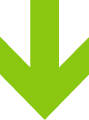 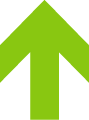 